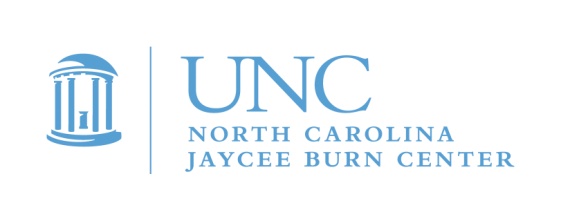 Camp Celebrate 2020Dear CIT’s and Parents,It is once again time for Camp Celebrate and we are very excited!  You will find the Registration Packet attached to this letter.  Please pay special attention to each page, as each CIT must have everything completed in order to attend camp.  All materials are due by April 1st, interviews due April 15th. Pages 2-3	Registration	Parent/Guardian complete for 		Please be sure to complete section in blue regarding All Camper/CIT’s	camper/CITPages 4-6	Health Form	Parent/Guardian complete for		This much be complete for camper to attend camp.		All Camper/CIT’s 	camper/CIT*Page 6		All Camper/CIT’s	*Healthcare Provider complete*	This section is at the bottom of page 6 and must be completed by a healthcare provider.  Do not wait to get this completed!Page 7		All Camper/CIT’s	Camp Staff to complete		Will be completed at check-in. Send in with packet.Page 8-9		CIT’s ONLY	CIT to complete			Please complete all sections.  Put thought into questions.		Page 10		All Camper/CIT’ss 	Camper/CIT and Parent/Guardian	Please discuss this page with your child/camper.				must signPage 11-12	All Camper/CIT’ss	Parent/Guardian to sign		Pictures and information regarding your camper are used on the Burn Center webpage, for media coverage regarding camp and for professional presentations. The Burn Center is very protective of its patients and their personal health information.  If you have any concerns regarding this release, please contact our staff.Page 13		All Camper/CIT’s	Camper/CIT and Parent/Guardian	Individual Fire Departments are responsible for the campers they carry must sign			 			on their trucks to camp.  A minimum of 2 campers will be on each truck.Page 14		Camper/CIT’ss	Camper and Parent/Guardian		Please sign even though your child may say they are not interested inAges 12-18	must sign			 	participating. Part of the goal for Camp Celebrate is to encouragecampers to face their fears. However, please know that we do not force anyone to participate in this activity.**Please complete the entire Registration Packet and return by April 1, 2020 !**Mail completed packets to:				OR		Fax to:	Camp Celebrate						984-974-1870	North Carolina Jaycee Burn Center	101 Manning Drive, Campus Box 7600	Chapel Hill, NC  27599-7600If you have any questions, please contact Michele Barr, Camp Director at 919-962-8427 or michele.barr@unchealth.unc.edu. Please email us if you fax it in, so we can verify we get it!We look forward to seeing you at camp!The Burn Aftercare TeamCIT REGISTRATION FORM				CIT’s Full Name: _____________________________________________  Name Called:  ____________			   		(First)     		             (MI)	            		 (Last)Date of Birth: _______/_______/_______	Age: ______	     Male   Female Mailing Address:  _____________________________________________________________________________				Street							City/State/Zip Code  Parent/Guardian Name: ____________________________________________	Relationship: ________________Parent/Guardian Mailing Address: ________________________________________________________________(If different from Camper)				Street					City/State/Zip CodePhone: home (      ) ___________________ work (      ) _____________________ cell (      ) __________________Does the CIT have a “smart” Cell Phone? ___yes   ___no       Can the phone receive text messages?  ___Y   ___NoCan we have permission to communicate directly via phone with the CIT prior to camp? ___Y   ___No Parent/Guardian Email: __________________________________________________________________________CIT’s cell phone number: _______________Cit’s email address:__________________________________________May we contact the CIT directly via email? ____Yes ____NoEmergency contact (other than parent/guardian): Name: ___________________________________________________Phone (      ) ______________________________  	Alternate number: (     ) ___________________________		Relationship to camper: ________________________________________________________________________Transportation:    I am permitting my CIT to drive to camp: ___Yes    License plate: ______________Who is bringing CIT to Check-In?     Name: ________________________________ Phone: (      ) __________________   Relationship: ______________Who will pick up CIT at the end of camp?  Name: ________________________________ Phone: (      ) __________________   Relationship: ______________Is anyone else authorized to pick up CIT from camp?	  Yes  		 NoIf yes, who?         Name: ________________________________ Phone: (      ) ___________________ Relationship: ______________ ***IMPORTANT NOTE!***We do not want any CIT to miss coming to Camp Celebrate because of lack of transportation!We do not provide transportation to camp, however we can put you in contact with other parents or firefighters from your area if you need assistance with transportation.  If you have questions or would like to discuss your transportation needs, please contact the Aftercare Office at 919-962-8427In order to ensure that your child feels respected and to maximize their camp experience, please help us to know him/her better.What language does CIT speak?   ______________________________________________________________	Has CIT ever been to an overnight camp? 	 Yes  		 NoHas CIT ever been to Camp Celebrate? 		 Yes  		 No If yes, what years? ___________________________________________________________________________CIT’s School: _______________________________________ 	Location: _______________________________How well can CIT swim? 	 Does not swim      Not well      OK      Good      Very Well Please tell us anything you think important for us to know about your CIT while at camp._________________________________________________________________________________________________ Year in school:  Sophomore       Junior       Senior     Early College   Estimated Graduation year:_______CIT T-shirt size: Adult Small       Adult Medium       Adult Large     Adult Extra Large     Adult 2XL 	     Adult 3XLCIT Shoe Size: ___***Sunday Family Picnic***Each camper/CIT’s family is invited to join us for lunch on Sunday, the last day of Camp Celebrate!   It is important that we know exactly how many people will be attending. (not including your camper/CIT)Our family plans to have lunch at Camp Celebrate on Sunday May 17 at 11am:		 Yes  		 NoNumber of adults who will be attending:	__________Number of children over age 6 attending (NOT including camper):  __________Number of children 6 and under attending:  __________ 							Camper/CIT Name: ________________________________________________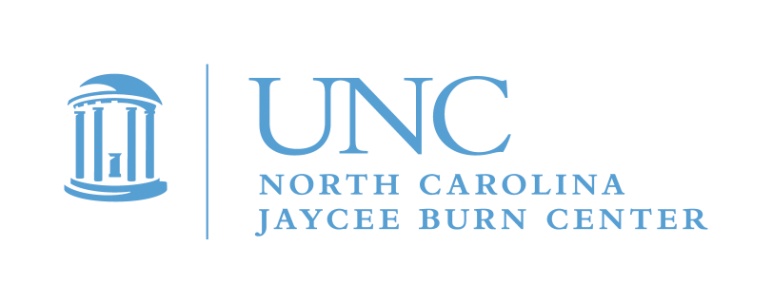 										First	 	Middle 		Last							  Male    Female 	Birthdate:  _____/_____/_______         										                                                         Month / Day / Year							Age on arrival at camp:  _____________HEALTH FORM 		All campers / CIT’s are required to have a completed health form.CIT Home Address: _________________________________________________________________________				Street 				City				State	Zip CodeParent or guardian with legal custody to be contacted in case of illness or injury:Name: __________________________________________________	Relationship to CIT:  __________________Home Address:  _______________________________________________________	Phone (     )________________			Street 			City			State/zip		Preferred Phone numbers:	Cell  (     )________________________ 	Work (     )______________________________Other (     )_____________________________ 	Email:  ____________________________________________________ Second parent/guardian or other emergency contact: Name: __________________________________________________	Relationship to CIT:  __________________Home Address:  _______________________________________________________	Phone (     )________________			Street 			City			State/zip		Preferred Phone numbers:	Cell  (     )________________________ 	Work (     )______________________________Other (     )_____________________________ 	Email:  ____________________________________________________ Family Physician: ___________________________________________________ Phone (     )_____________________ Family Dentist/Orthodontist: ___________________________________________ Phone (     )_____________________ Is CIT covered by family medical insurance?		 Yes  		 NoInsurance Co: ___________________________ Policy Holder: ____________________ Policy # ___________________Camper Name: ____________________________________________________										First	 	Middle 		LastHEALTH HISTORY    (To be completed by parent/guardian)ALLERGIES: Does your child have any known drug, food or environmental allergies?	 Yes  	 No		(medications, peanuts, poison ivy, bee stings, etc)If yes, please list and reaction: IMMUNIZATIONS: Were immunizations completed prior to entrance to school?	 	 Yes  	 No		  Month/Year of last Tetanus immunization (DPT,DT,T)	__________________	__________________										Month			YearGeneral health history: check “yes” or “no” for each statement.  Explain “yes” answers below.Please explain all “yes” answers:Date of Burn Injury:  _____/_______         Age at time of Burn Injury: _____  area(s) of body burned: ____________			          Month / YearWhere did CIT receive treatment for his/her burn injury?  UNC North Carolina Jaycee Burn Center          	  Wake Forest University Baptist Medical Center  Other ___________________________________________________________________________________Does CIT currently wear pressure garments?  			 Yes  		 NoIf yes, please send these to camp and outline wearing instructions here: Does CIT use creams or lotions on his/her skin?  		 Yes  		 NoIf yes, please send these to camp with your child and outline type, location and frequency of applications:Does CIT wear a splint, prosthesis, or an orthopedic device? 	  Yes  		 NoIf yes, please send these to camp with your child and outline type and wearing schedule: Will CIT have any wound care/therapy needs other than creams/lotion/sunscreen? 	    Yes  	 NoIf yes, please bring wound care supplies with your child to camp and outline instructions here: Camper Name: ____________________________________________________										First	 	Middle 		LastHEALTH HISTORY continued Medication:	  This CIT will not take any daily medications while attending camp.		  This CIT will take the following daily medication(s) while at camp:**In order for your child to get the most out of the camp experience, please send your child to camp with his/her medications, ESPECIALLY ADD/ADHD medications.  All medication must be listed below (use back of form if more room is needed) and provided by parent/guardian in a container properly labeled by a pharmacist with identifying information (eg the name of the child, medication dispensed, dosage required, and the time and route it is to be given.)  Provide enough of each medication for the entire weekend!  * * * * * * * * * * * * * * * * * * * * * * * * * * * * * * * * * * * * * * * * * * * * * * * * * * * * * * * * * * * * * * * * * * * Health Care Recommendations by Licensed Medical Personnel (signed within 12 months of examination).I have examined the above camp participant.  Date of last examination _______________________________________In my opinion the above applicant _____is,   _____ is not   able to participate in an active camp program.Please list any medical information the camp medical staff should be aware of regarding this camp participant: Signature of Licensed Medical Personnel _____________________________________________________________________________________Printed _________________________________________________________________	Title ____________________________________________Address __________________________________________________________________________________________________________________Phone (     )  ______________________________________________			Date ____________________________________________(Camp Use Only)					CIT Name: ________________________________________________										First	 	Middle 		Last							Birthdate:  _____/_____/_______         										                                                      Month / Day / YearInitial Screening:	Date /Time: 	________________________________________________________________Completed by:  ________________________________________________________________Name / CredentialsBrought to Camp by: ________________________________________________________________________________Scheduled to be picked up from camp by: ______________________________ 	Phone (     ) ______________________Does anyone other than the above named person have permission to pick up your child from camp?    Yes       NoIf yes, who? ______________________________________________________	Phone (     ) ______________________  Screening has been completed.  Findings are as follows:Health forms complete?					 Yes  		 NoAny changes to information on health history?		 Yes  		 NoSigns/symptoms of illness or injury on arrival?		 Yes  		 NoAny report of exposure to communicable diseases?	 Yes  		 NoMedication checked in with medical staff?		 Yes  		 NoSigns/symptoms of head lice?				 Yes  		 NoHeight __________	Weight __________Provider Notes: ____________________________________________________________________________________________________________________________________________________________________________________________________________________________________________________________________________________________________________________________________________________________________________________________________________________________________________________________________________________________________________________________________________________________________________________________________________________________________________________________________________________________________________________________________________________________________________________________________________________________________________________________________________________________________________________________________________________________________________________________________* * * * * * * * * * * * * * * * * * * * * * * * * * * * * * * * * * * * * * * * * * * * * * * * * * * * * * * * * * * * * * * * * * * * * * * * * * * * * * * * *CIT Check Out:	Date/Time: _____________________________________________________________			Left with:  ______________________________________________________________			CIT left with all remaining medications 	 Yes  	 No    N/A CIT left with no illness or injury				 CIT left with the following problem/concern:  ___________________________				__________________________________________________________				___________________________________________________________Person told about the problem was:  _________________________________________Staff signature:  ________________________________________________________________CIT Name: ________________________________________________									First	 	Middle 		Last       Birthdate:  _____/_____/_______         						Month / Day / Year				                                           CIT SUPPLEMENTAL REGISTRATION FORM	The role of Counselor in Training (CIT) is a very important one.  You will no longer be a camper, but a part of the volunteer staff atCamp Celebrate.  This is a job that carries a great deal of responsibility and is a great opportunity for you to demonstrate your skills as a mentor and leader.  You must be at least 16years old and still in high school.  Submitting the CIT application does not equal automatic acceptance into the CIT Program.  Applicants must contact Michele and schedule a phone interview by 4/15 and will be informed later via mail regarding acceptance into the CIT Program, with further instructions regarding CIT expectations.  ALL CIT’s are required to be present for Orientation Training for camp.  This will take place Thursday, May 14. Start time to be announced.Camp will conclude for CIT’s by 2pm the afternoon of May 17, 2020.  Make sure the person responsible for picking you up arriveson time.  We hope your family can join the picnic lunch beginning at 11am on Sunday. Do you currently have a job?		 Yes  		 NoIf yes, list occupation:	_____________________________________________________________________________Employer:    ______________________________________________________________________________________				Name						PhoneREFERENCES: Please provide 3 NON FAMILY MEMBER REFERENCES with knowledge of your character, experience, work habits, and abilities.  Include COMPLETE EMAIL ADDRESS.     Name				        Email Address					Telephone Number     Name				         Email Address					 Telephone Number     Name				        Email  Address					 Telephone NumberCAMP AND/OR LEADERSHIP EXPERIENCE							CIT Name: ________________________________________________									First	 	Middle 		Last       Birthdate:  _____/_____/_______         						Month / Day / Year				                                           CIT SUPPLEMENTAL REGISTRATION FORM continuedAnswer the following questions.  Take your time and be thoughtful about your answers. Feel free to write on the back if you need more room for your answers. Parents, please do not answer for the CIT candidate. Why are you interested in becoming a CIT at Camp Celebrate?What contributions do you think you can make to Camp Celebrate?Why should The North Carolina Jaycee Burn Center choose you to be a CIT at Camp Celebrate?Please list any special talents, experiences, extracurricular activities, general information you would like us to know about you:I hereby agree that in participating in Camp Celebrate as a Counselor in Training I will demonstrate leadership by following all camp rules and encouraging others to do the same.  I agree that my interest in becoming a Counselor in Training is to learn leadership skills and that my focus throughout camp will be in the best interest of the campers at all times. I understand I need to contact Michele to schedule my interview. _______________________________________________		__________________________		Signature of Counselor in Training Applicant						DateCAMPER/CIT ACKNOWLEDGEMENT I affirm my understanding that the activities at  are mostly held out of doors. I understand that in the woods, as in other outdoor settings, there are natural risks (tripping over tree roots, mosquito bites, etc.) and that for the duration of these activities there will be non one in the forest except my fellow participants and the camp staff.  I also understand that all bags will be searched upon arrival and departure to provide a safe environment, free of drugs or weapons, for all campers and counselors.I additionally affirm my understanding of the goals, rules, and standards stated below: To have a good timeTo work with the group as a teamTo challenge myself, to try things I’m not sure I can doIf I have a problem or concern, I will talk to my counselor, cabin leader, or other adultSTANDARDS AND RULESI will observe the cell phone policy, I understand it is not permitted to be in use at campI will not use alcohol, tobacco, or drugs at Camp CelebrateI will not use foul languageI will be on time for all scheduled meetings and eventsI will not throw my trash on the ground, I will place it into a suitable trash containerI will not use any equipment without proper supervisionI will follow all safety guidelines given by the staffI will not take any clothes, money, or other stuff that does not belong to meI will respect the personal space of other campers and adults I will observe lights out, and not leave my cabin or tent after hoursI agree to abide by these goals, standards, and rules. I understand that I may be dismissed from  for refusing to follow any of the above.____________________________________________		_____________________                 	  Signature of Participant/Camper/CIT					         Date         (Please print name of participant/camper/CIT)My child has read and understands the above goals, standards, and rules. I understand the above goals, standards, and rules. I understand that if my child’s behavior does not meet these standards at any time during the weekend that I am responsible for transporting them home. Parent Signature/Date___________________________________________/______________		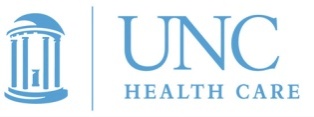 PATIENT PHOTOGRAPH/VIDEO  AND INFORMATION RELEASE AUTHORIZATION FORM – MIM #739Page 1 of 2NOTE: This form is NOT required for photos or videos of patients used for the purposes of treatment or diagnosis, where the photo and/or video becomes part of the patient’s medical record and is not used for any other purposes.Photography/Videography Release:I authorize the University of North Carolina Health Care System (“UNC HCS”) to take photographs and/or videos, or to allow third parties to take photographs and/or videos, of __________________________________ [patient name], for the following uses (initial all that apply):For Public Relations Purposes:___√__ On UNC HCS internet and intranet sites___√__ In UNC HCS publications and brochures___√__ In the public media, such as newspapers,magazines, on the internet, and on television___√__ In presentations, publications, brochures, advertisements, or articles by non-UNC HCS agencies or companies, such as other non-profit organizations or for profit companies who provide support to UNC HCSFor Medical or Educational Purposes:___√__ In professional journals and other publications, including textbooks and electronic publications___√__ In presentations by UNC HCS faculty, staff, and employees, including professional and educational conferences or seminars___√__ In UNC classrooms and other teaching environments_____ Other: _________________________________________	I understand that the image(s) I’ve authorized for disclosure may be seen by members of the(initial here)	general public.  If I’ve authorized release of image(s) for medical or educational purposes, Iunderstand that the images may be seen by scientists, medical researchers, and medical students and teachers, as well as by members of the general public.Information Release:___________	I understand that I may be identified by name in printed, internet or broadcast information(initial here)	that might accompany the photo or video image of me, and I consent to the use of my name.-OR-___________	I do not consent to the use of my name.  I understand that, even though my name will not (initial here)	be used, it is possible that someone may recognize me based on the image(s) alone.___________	I authorize the use of the following information about me, my medical condition, or my (initial here)	treatment:__________________________________________________________________________________________________________________________________________________________________________________________________________________________________________White – Medical Record; Yellow – Public Affairs & Marketing; Pink – PatientPHOTOGRAPH/INFORMATION RELEASE                AUTHORIZATION FORM Page 2 of 2I understand that:I may revoke this Authorization at any time:the revocation will not apply to information that has already been released in response to this Authorization.I must revoke this Authorization in writing. The procedure for revoking this Authorization is to present my written revocation to the Office of Public Affairs & Marketing, UNC Hospitals, 101 Manning Drive, 6002 East Wing, Chapel Hill, NC, 27514.I may refuse to sign this Authorization:UNC Health Care System will not condition my treatment, any payment, enrollment in a health plan, or eligibility for benefits on receiving my signature on this Authorization.I have been informed and understand that information disclosed pursuant to this Authorization may be subject to redisclosure by a recipient of such information.  It is possible that once disclosed, the privacy of the information may no longer be protected by federal and state privacy laws. Unless otherwise revoked, this authorization will expire on the following date, event, or condition:No expiration_______√__ (if left blank, this authorization will expire one year from the date it is signed).  I have read and understand the information in this Authorization form.ORWitness _____________________________________  Date ______________________White – Medical Record; Yellow – Public Affairs & Marketing; Pink – PatientCAMP CELEBRATECONSENT FOR PARTICIPATION IN PARADEMay 15, 2020The University of North Carolina Hospitals (“UNC Hospitals”) conducts a camp for pediatric burn survivors called “”.  As part of the opening ceremonies for camp, campers are invited to ride a fire truck in a parade to the camp location.  This parade will occur on Friday, May 17, 2019, beginning at the Triangle Town Center Mall in Raleigh, NC and ending at Camp Kanata in Wake Forest, NC. The parade will last approximately one hour. As part of the parade, campers will be offered the opportunity to ride in a municipal fire truck operated by fire and rescue personnel from the municipality owning each vehicle.I hereby give consent for my child, ________________________________________, to participate in the Camp Celebrate fire truck parade described above. I specifically consent to, and authorize, UNC Hospitals and the individual fire department(s) to escort my child in this parade and I authorize my child to ride in a municipal fire truck in the parade. I understand that there are certain risks involved in transporting children, including general risks such as injuries from traffic hazards and other inherent risks of transport in a parade. By signing below, I acknowledge these risks, and I hereby request and authorize UNC Hospitals to do what is medically necessary and appropriate for treating any injuries which might occur. By signing below, I hereby grant permission for my child to participate in the Camp Celebrate fire truck parade as described above. Signature of Parent/Guardian 	_______________________________________________Printed Name of Parent/Guardian 	_______________________________________________Date _________________________ 13524 CAMP KANATA RD.        VOICE 919-556-2661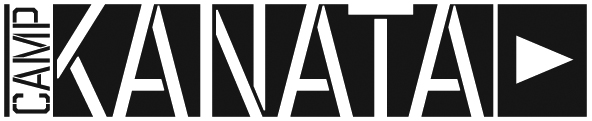          FAX    919-556-9459                                                            www.campkanata.org Low and High Ropes Challenge Course WaiverThis form must be completed and returned prior to participation on the Camp Kanata Ropes Challenge Course. Participants under 18 years of age must have a parent or guardian signature also.PLEASE TYPE OR PRINTParticipant Name: ________________________________________________________________________Home Address: __________________________________________________________________________City/State/Zip: ___________________________________________________________________________If under 18 name of Parent or Guardian:_______________________________________________________Emergency Contact Name and Phone Numbers:  ________________________________________________Physical limitations/allergies/medications: _____________________________________________________ _______________________________________________________________________________________PLEASE READ CAREFULLY	ACKNOWLEDGEMENT OF RISKSI understand and acknowledge that the ropes course program I am about to voluntarily participate in bears certain risks which could result in injury, death or disability. These risks include but are not inclusive of (l)injury or death due to falling and/or sudden collision with the ground, objects, or persons, lightning, bee stings, heart attack, severe allergic reactions: (2) acts or omissions, negligent in any degree, of Camp Kanata, YMCA of the Triangle Area, their officers or employees: (3) defects or conditions in equipment supplied by Camp Kanata: (5) acts of other participants: (6) my own physical condition, or my own acts or omissions: (7) first aid, emergency evacuation, or treatment. I understand and acknowledge that this list is incomplete, and that other unknown risks may also result in injury, death, or disability.Acceptance of Risk and ResponsibilityBeing aware that this activity entails risks, I agree and promise to accept and assume all responsibility and risk for injury, death, or disability arising from my participation in this activity. I elect to participate in spite of the risks and do so voluntarily.Release and Discharge of LiabilityI hereby voluntarily release and forever discharge Camp Kanata, The YMCA of The Triangle Area, their employees, officers, trustees, and all other persons or entities, from any and all liability claims, demands, actions or rights of actions, which are related to, arise out of, or are in any way connected with my participation in this activity.Authorization for Emergency Medical careIf I am rendered unable to communicate by an emergency or accident, I hereby give permission to staff present to give first aid, to secure treatment, to hospitalize, and to take whatever actions are deemed appropriate to treat me.Agreement to Listen carefully to and abide by all Safety StandardsI agree to listen carefully to, seek full understanding of, and to actively enforce and promote for myself and others all safety standards and information as will be explained prior to and during activities.MY/OUR SIGNATURE(S) BELOW INDICATES THAT WE HAVE READ FULLY AND UNDERSTAND COMPLETELY THIS DOUMENT, AND AGREE TO BE BOUND BY ITS TERMS:Signature of Participant: ____________________________________________ Date: ________________Signature of Parent: _______________________________________________ Date: _________________ Please indicate any pertinent information or requests regarding medical conditions which may limit or alter camp participation.Activity Restrictions:Dietary Restrictions:Medical Treatments:EMERGENCY AUTHORIZATION:I hereby give my permission to the medical staff at Camp Celebrate to order xrays, routine tests, and routine treatment for my child.  In the event I cannot be reached in an emergency, I hereby give permission to the medical staff to hospitalize, secure proper treatment for, and to order injections, anesthesia, surgery for my child named above.  I understand and accept that UNC Hospitals and Camp Celebrate may use Personal Health Information (PHI) for purposes of treatment, payment, and health care operations.  I hereby give permission for necessary PHI to be released to insurance carriers, health care treatment facilities, and other professionals.  This includes PHI from pharmacies, hospitals and clinics.Signature of parent/guardian, or adult camper  / staffer: _________________________________________  Date:  ______________Has/does the camper/CIT have?                           YES        NOHas/does the camper/CIT have?                            YES        NOChronic or recurrent illness?		                     Illness lasting over one week?                                Hospitalizations?                                                     Surgery?                                                                 Recent infectious disease?                                     Recent injury?                                                         Asthma/wheezing/shortness of breath?                  Diabetes?                                                                Seizures?                                                                Frequent Headaches/Migraine?                              Orthopedic injury/abnormality?                                Problems with heart/blood pressure?                      Chest pain with exercise?                                        If female, problems with periods/menstruation?             Fainting or dizziness?                                              Concussion/unconsciousness?                                Heat stroke/exhaustion/problem with heat?             Sleepwalking?                                                          Nose bleeds?                                                            Frequent ear infections?                                           Intolerance to strenuous exercise?                           Emotions problems?                                                 Behavioral problems?                                               Bedwetting problems?                                              ADD/ADHD?                                                             Wear glasses/contacts?                                           Wear braces/appliances?                                         Had a significant life event that continuesto affect the camper’s life?                                              Name of medicationReason for taking itWhen it is givenAmount or dose How given  Breakfast Lunch Dinner Bedtime Other time: __________ Breakfast Lunch Dinner Bedtime Other time: __________ Breakfast Lunch Dinner Bedtime Other time: __________Parent Permission:I hereby give my permission for my child ___________________________________________ to receive medication during camp. The above medication(s) has been prescribed by licensed medical provider. Medications listed below are non-prescription and would only be given as needed for illness/injury.  I hereby release UNC Healthcare and their agents/employees from any and all liability that may result from my child taking medication at camp.Parent/Guardian Signature:  _______________________________________________________  Date: _________________________________The following non-prescription medications may be stocked in the Camp Celebrate Health Center and are used on an as needed basis to manage illness and injury.  Cross out those this camper should not be given.Acetaminophen (Tylenol)                                                                         Ibuprofen  (Advil, Motrin)Phenylephrine decongestant (Sudafed PE)                                             Pseudoephedrine decongestant (Sudafed)Antihistamine/Allergy medicine (Zyrtek, Claritin)                                     Guaifenesin cough syrup (Robitussin)Diphenhydramine antihistamine/allergy medicine (Benadryl)                  Dextromethorphan cough syrup (RobitussinDM)Sore throat spray                                                                                     Generic cough dropsLice shampoo or cream (Nix or Elimite)                                                   Antibiotic CreamCalamine Lotion                                                                                       AloeLaxatives for constipation (Ex-Lax, )                                                        Bismuth subsalicylate for diarrhea (Kaopectate, Pepto-Bismol)***To Be Completed by Medical Provider***DatesCamp & DirectorLocationCamper or StaffSignature of Patient: (Camper/CIT)Signature of Patient: (Camper/CIT)Printed Name:Date:Signature of Authorized Representative: (Parent/Guardian)Signature of Authorized Representative: (Parent/Guardian)Printed Name:Date:Please explain Representative’s authority to act on the behalf of the Patient:   __________________________________________________________________________________________________________________________________________________________Please explain Representative’s authority to act on the behalf of the Patient:   __________________________________________________________________________________________________________________________________________________________